Obecní úřad Čenkovice, 561 64 Čenkovice čp. 168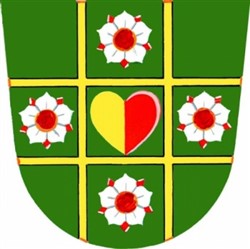 Pololetní výkaz – vyúčtování místního poplatku z pobytu v souladu s OZV č. 2/2021.Ubytovací zařízení v Čenkovicích – název, č. popisné nebo evidenční:  …………………………………………………….………………….Poplatek je odveden dne……………………………… na účet obce Čenkovice č. 5221611/0100 u Komerční banky, a.s., variabilní symbol = 100+čp nebo 200+če nebo hotově na OÚ Čenkovice. Prohlašuji, že výkaz je sestaven dle řádně vedené ubytovací knihy, která je k dispozici kontrolnímu orgánu u plátce poplatku.V Čenkovicích dne: ……………………………..                              Podpis (razítko) plátce poplatku ………………………………………..Měsíc/ rokŘ.Celkem za obdobíPočet poskytnutých dnů pobytu podléhajících poplatku1.Počet poskytnutých dnů pobytu osvobozených od poplatku2.Sazba poplatku3.20,- Kč20,- Kč20,- Kč20,- Kč20,- Kč20,- Kč20,- KčPoplatek celkem (řádek 1x ř. 3)4.